Αγγλικά – Α Δημοτικού                                    Όνομα:…………………….……….………Ημερομηνία: …………..…………………Handout: My garden in the spring= spring (άνοιξη)						= winter (χειμώνας)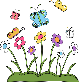 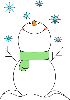 = It’s sunny (είναι ηλιόλουστος)		= It’s cloudy (έχει συννεφιά)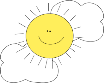 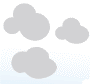 = It’s raining (είναι βροχερός)				 = It’s windy (έχει αέρα)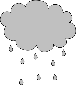 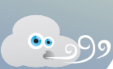 = garden (κήπος)						= trees (δέντρα)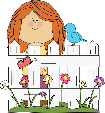 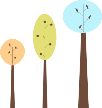 = grass (γρασίδι- χορτάρι)				= leaves (φύλλα)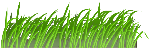 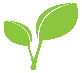 = flowers (λουλούδια)					= butterflies (πεταλούδες)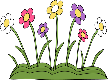 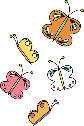 = birds (πουλιά)						= bees (μέλισσες)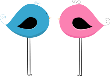 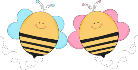 = ladybird (πασχαλίτσα)					= ant (μυρμήγκι) 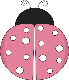 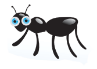 = snow (χιόνι)					= fly a kite (πετάω χαρταετό)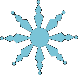 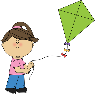 = up in the sky (πάνω στον ουρανό)		= down (κάτω)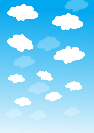 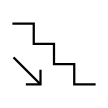 = cold (κρύο)						= hot (ζέστη)
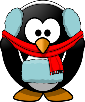 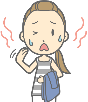 = cloud (σύννεφο)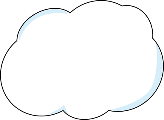 Αγγλικά – Α Δημοτικού                                    Όνομα:…………………….……….………Ημερομηνία: …………..…………………Worksheet: My garden in the springWatch and listen, then tick () and then colour (Δες και άκουσε και μετά βάλε () και χρωμάτισε)Color me, spring song https://www.youtube.com/watch?v=-E5A_uZjhsw&t=14s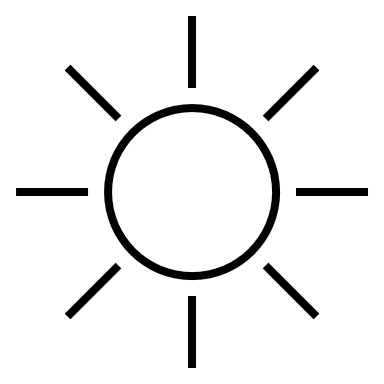 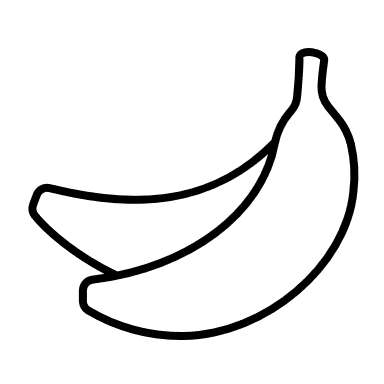 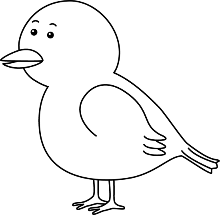 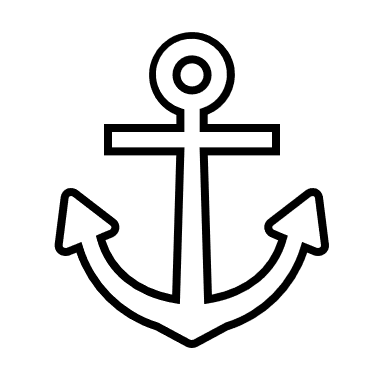 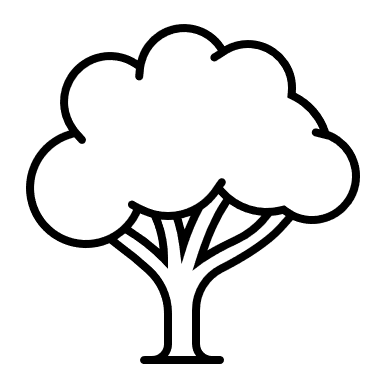 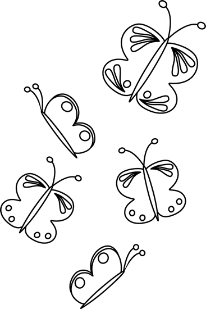 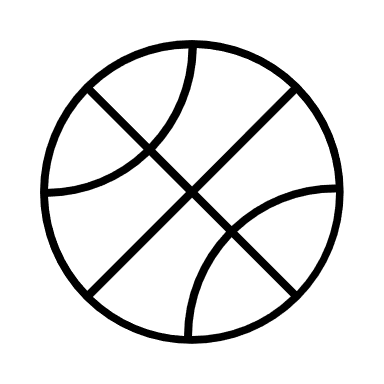 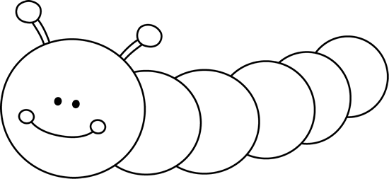 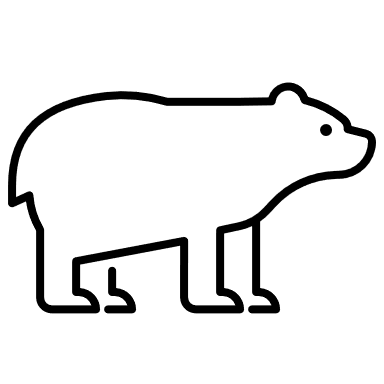 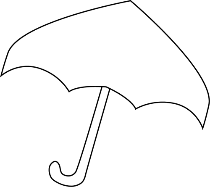 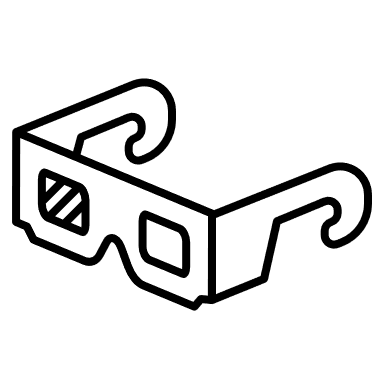 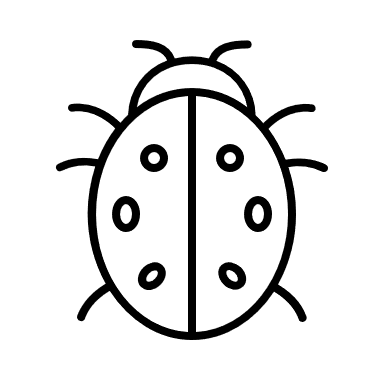 Complete the letters (Συμπλήρωσε τα γράμματα)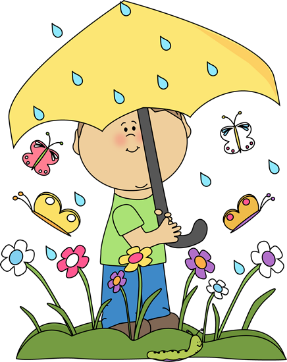 Look! It’s    r   _   i    _    _   _    g! Look! The    f    _   _    w    _    _    s!Look! The     b    _    t    _    _    r     _     _    i    _    s!Look! The     g    _    a     _     s!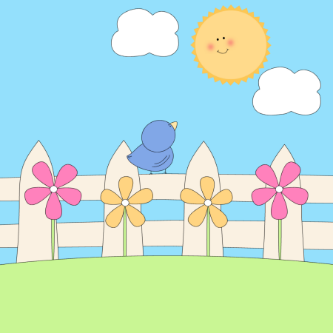 Look! It’s    s    _   _    _    y!Look! The    c    _    _   _    _d  s!Look! The    b    _    _    d!Complete with sunny, cloudy, windy, raining (Συμπλήρωσε με: sunny, cloudy, windy, raining)     It’s ______________________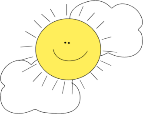      It’s ______________________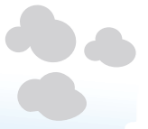       It’s _______________________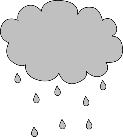       It’s _____________________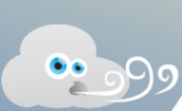 